Плеханова Тетяна МиколаївнаКандидат філологічних наук, доцент, завідувач кафедри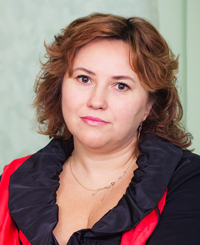 Дисципліни«Українська мова у професійному спілкуванні»«Практична стилістика», «Риторика»«Культура професійного мовлення»«Стилістичні функції тексту»«Еристика»«Риторичні основи журналістики»«Культура наукового мовлення»БіографіяОсвіта – вища. У 1992 році закінчила Запорізький національний університет за спеціальністю «Українська мова та література. Викладач української мови та літератури». 1999 року захистила кандидатську дисертацію за спеціальністю «Українська мова» на тему «Семантична характеристика та лінгвостилістичний потенціал назв руху в сучасній українській мові». У 2005 році отримала диплом доцента. . у 2006 році – закінчила факультет післядипломної освіти Запорізького національного університету за спеціальністю «Журналістика. З 1999 року працювала на кафедрі теорії літератури і журналістської творчості, а з 2005 – доцент кафедри видавничої справи та редагування, а з 2015 виконує обов’язки завідувача цієї кафедри.Наукова роботаКоло наукових інтересів: стилістичні функції журналістських тестів, мовна культура періодичних видань. Автор понад 35 наукових публікацій та 8 навчально-методичних посібників.